EC2 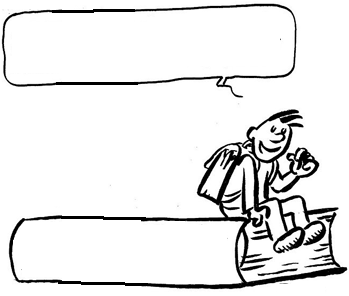 Le Travail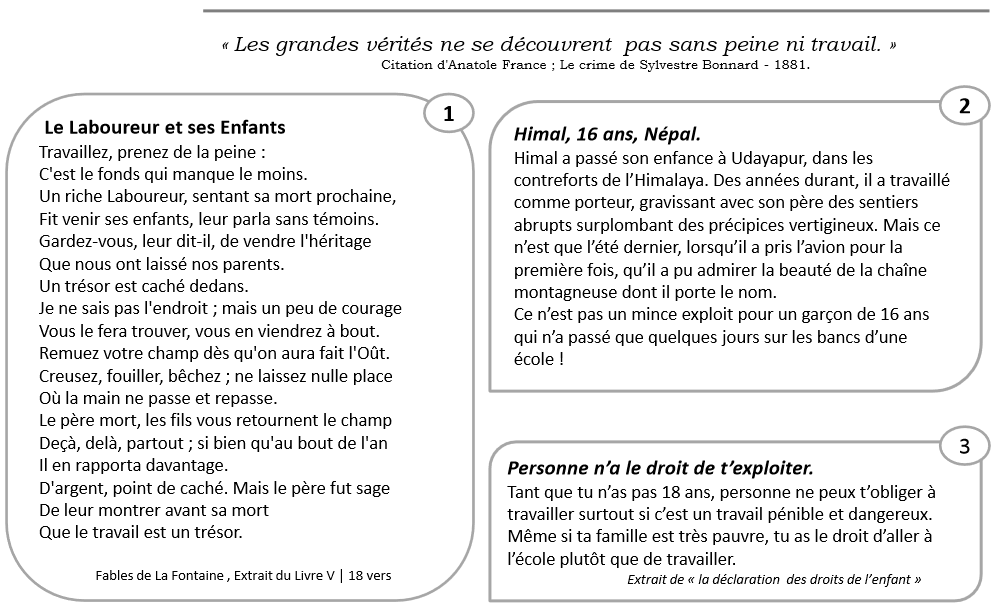 